INTERNATIONAL SEMESTERStudent Application FormAcademic year 20..  /20..ENSIL-ENSCI offers 4 different international semesters with courses taught only in English. The program takes place from March to JuneApplication deadline: December 1st  Please choose 1 specialization you want to apply: Materials and Surface Treatments Engineering Industrial Ceramics and Processing Electrical and Control Engineering Water EngineeringSENDING INSTITUTION:STUDENT'S PERSONAL DATA:LANGUAGE COMPETENCE: 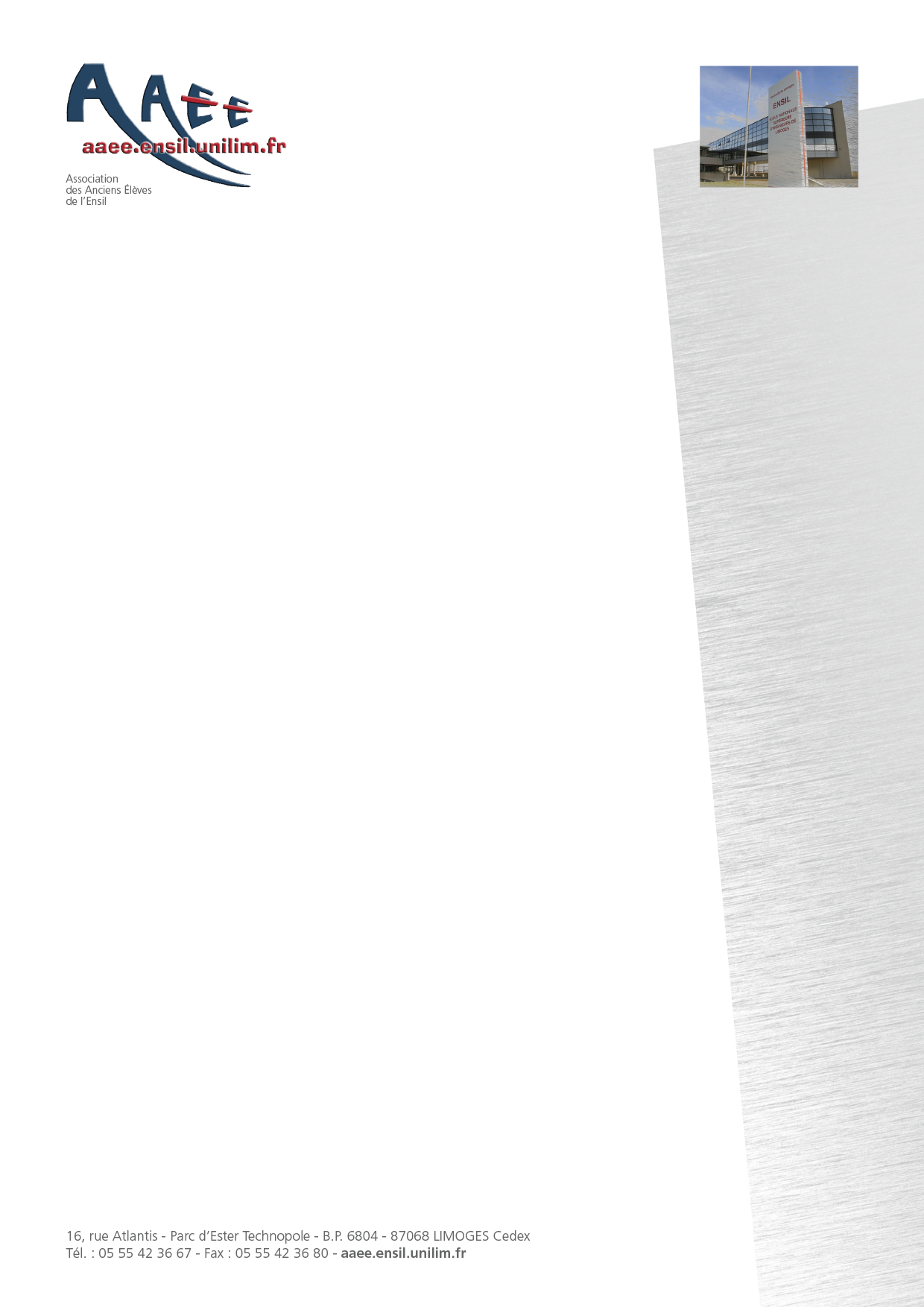 YEAR of your last diploma obtained in High School : |_|_|_|_|DOCUMENTS REQUIRED TO APPLY:Application formTranscript of records of the last obtained degree Copy of the passportCopy of the student cardCopy of the official certificate of English level (if any)CV EuropassPlease send all the documents to: international.ingenieur@unilim.fr Name of institutionFaculty / DepartmentAddressCountryDiploma / degree for which you are currently studying Bachelor        Master            PhDAcademic adviser  E-mail(s)Family nameFirst namePlace of birthSexDate of birth (D/M/Y)NationalityPermanentAddress   Zip Code:     Zip Code:     Zip Code:  Telephone(s)E-mail(s)Native language:Language at your home institution (if different)Other languages:Level:EnglishA1   A2   B1   B2   C1   C2FrenchA1   A2   B1   B2   C1   C2Other (please precise)A1   A2   B1   B2   C1   C2Academic adviser of the sending institution –signature:International office of the sending institution – signature and stamp:Date:Date:Date and signature of the student: